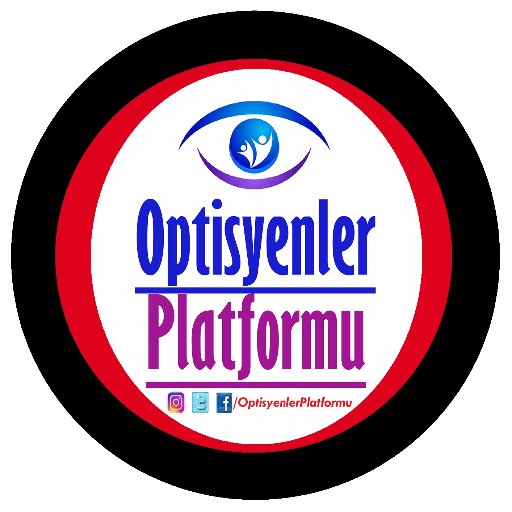                                             T.C.                      SOSYAL GÜVENLİK KURUMU                İstanbul Sosyal Güvenlik İl Müdürlüğü’neKonu: Optisyen İstihdamı Hk.                                                                                   .07.2017         Önlisans mezunu Optisyenler aldıkları eğitim sonucu Optisyenlik Müesseselerinin kendi kanun ve yönetmelik gereği taşıması gereken özellikleri, kurum ile yapılan sözleşme, optik reçete inceleme, denetleme ve geri ödeme, mesleki bilgi gerektiren şikâyet-yazışma, çalışma usullerinin takibi vb. işlemlerini mesleki kriterlere uygunluğunu tespit edecek yeterliliğe sahip tek personeldir.         Dolayısıyla 5193 Sayılı Optisyenlik Hakkında Kanun hükmünde görev yapan Kurumunuza bağlı Optisyenlik Müesseselerinin işlemlerini yürütmek için (Örnek, Eczane ve Eczacılar) gibi her 30 Optisyenlik Müessesine 1 Optisyen yetkili olacak şekilde VHKİ  (veri hazırlama kontrol ve İşletmeni) unvanı altında veya Sağlık Teknikeri unvanı ile Sosyal Güvenlik İl Müdürlüğünüze ve bağlı bulunan Sağlık Sosyal Güvenlik Merkezlerinin, Optik Servislerine, Optisyen alımı yapılması için ‘Ankara Sosyal Güvenlik Kurumundan’ VHKİ veya Sağlık Teknikeri kadrosu ile Optisyen talep etmenizi saygılarımızla arz ve talep ederiz.Adres:                                                                                                    Optisyenler PlatformuTel:                                                                                                         Temsilci:                                                                                                      E-posta:                                                                                                   İmza: